The UNC Pharmacoepidemiology Program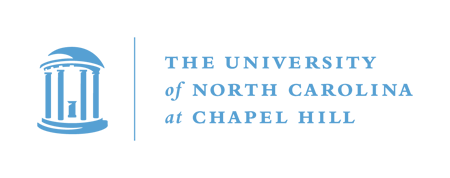 Presentations at the 29th International Conference on Pharmacoepidemiology & Therapeutic Risk ManagementMontréal, Canada – August 24-28, 2013Connect with UNC Pharmacoepidemiology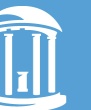 Facebook Page:	facebook.com/UncPharmacoepidemiologyTwitter:		 	@UNC_RxEpiLinkedIn group: 	UNC PharmacoepidemiologyPRE-CONFERENCE EDUCATIONAL SESSIONSPRE-CONFERENCE EDUCATIONAL SESSIONSPRE-CONFERENCE EDUCATIONAL SESSIONSDate & TimeSession TitleFacultySaturday, August 241:30 – 6:00 PMMedical Device EpidemiologyJessica Jalbert, Kristian Filion, Danica Marinac-Dabic, Veronica Sansing, Ted Lystig, Mary Beth Ritchey, Soko Setoguchi-Iwata, Michele Jonsson Funk, Paul NiklewskiMONDAY, AUGUST 26 PRESENTATIONSMONDAY, AUGUST 26 PRESENTATIONSMONDAY, AUGUST 26 PRESENTATIONSMONDAY, AUGUST 26 PRESENTATIONSMONDAY, AUGUST 26 PRESENTATIONSMONDAY, AUGUST 26 PRESENTATIONSMONDAY, AUGUST 26 PRESENTATIONSTimeSession & RoomSession & RoomTitleTitleAuthorsAuthors10:45 AMBack to the Future: Methods in Time (Methods 1) Room: 519 ABBack to the Future: Methods in Time (Methods 1) Room: 519 ABDe-constructing a marginal structural model: Effects of follow-up duration on stabilized weights and findings in a study of myocardial infarction risk in hemodialysis patientsDe-constructing a marginal structural model: Effects of follow-up duration on stabilized weights and findings in a study of myocardial infarction risk in hemodialysis patientsAlan R. Ellis, Lily Wang, Janet K. Freburger, Abhijit V. Kshirsagar, Wolfgang C. Winkelmayer, M. Alan BrookhartAlan R. Ellis, Lily Wang, Janet K. Freburger, Abhijit V. Kshirsagar, Wolfgang C. Winkelmayer, M. Alan Brookhart11:30 AMPart Man - Part Machine, A Device PotpourriRoom: 518 ABPart Man - Part Machine, A Device PotpourriRoom: 518 ABLong-Term Outcomes of Vaginal Mesh Versus Native Tissue Repair for Anterior Vaginal Wall ProlapseLong-Term Outcomes of Vaginal Mesh Versus Native Tissue Repair for Anterior Vaginal Wall ProlapseMichele Jonsson Funk, Anthony G. Visco, Alison C. Weidner, Virginia Pate, Jennifer M. WuMichele Jonsson Funk, Anthony G. Visco, Alison C. Weidner, Virginia Pate, Jennifer M. Wu11:45 AMPart Man − Part Machine, A Device PotpourriRoom: 518 ABPart Man − Part Machine, A Device PotpourriRoom: 518 ABAcute Kidney Injury after Routine Colonoscopy: A Comparative Safety Study of Sodium Phosphate and Polyethylene GlycolAcute Kidney Injury after Routine Colonoscopy: A Comparative Safety Study of Sodium Phosphate and Polyethylene GlycolJ. Bradley Layton, Abhijit V. Kshirsagar, Andrew S. Bomback, Christian Christiansen, Philip J. KlemmerJ. Bradley Layton, Abhijit V. Kshirsagar, Andrew S. Bomback, Christian Christiansen, Philip J. Klemmer2:00 PMHot Topics in Diabetes: Pancreatitits and CancerRoom: 520 BEHot Topics in Diabetes: Pancreatitits and CancerRoom: 520 BEIncretin-based drugs and comparative pancreatic cancer risk among older adults*Award Winner: Best Student Methods AbstractIncretin-based drugs and comparative pancreatic cancer risk among older adults*Award Winner: Best Student Methods AbstractMugdha Gokhale, Til Stürmer, Virginia Pate, Alison Marquis, Christine Gray, John BuseMugdha Gokhale, Til Stürmer, Virginia Pate, Alison Marquis, Christine Gray, John Buse2:15 PMMethods in CERRoom: 519 ABMethods in CERRoom: 519 ABPreference-based Instrumental Variable Methods in the Comparative Effectiveness of Osteoporosis (OP) Medications in Women with Postmenopausal Osteoporosis (PMO)Preference-based Instrumental Variable Methods in the Comparative Effectiveness of Osteoporosis (OP) Medications in Women with Postmenopausal Osteoporosis (PMO)Jane S. Der, Cathy Critchlow, Fei XueJane S. Der, Cathy Critchlow, Fei Xue2:15 PMRespiratoryRoom: 518 ABRespiratoryRoom: 518 ABFeasibility of Ruling out Small Treatment-Associated Increase in Asthma Mortality RiskFeasibility of Ruling out Small Treatment-Associated Increase in Asthma Mortality RiskPatricia Tennis, Catherine Johannes, Carlos A. Camargo, Jr., Til Stürmer, Stephan Lanes, Jeff Brown, Elizabeth Andrews, Kourtney Davis, Michael SchatzPatricia Tennis, Catherine Johannes, Carlos A. Camargo, Jr., Til Stürmer, Stephan Lanes, Jeff Brown, Elizabeth Andrews, Kourtney Davis, Michael Schatz5:00 PMSymposium & WorkshopsRoom: 520 ADSymposium & WorkshopsRoom: 520 ADStrategies To Enhance Validity in the Design of Comparative Effectiveness StudiesStrategies To Enhance Validity in the Design of Comparative Effectiveness StudiesRobert J. Glynn, Til Stürmer, Jeremy A. Rassen, M. Alan Brookhart, Sebastian SchneeweissRobert J. Glynn, Til Stürmer, Jeremy A. Rassen, M. Alan Brookhart, Sebastian SchneeweissMONDAY, AUGUST 26 POSTERSMONDAY, AUGUST 26 POSTERSMONDAY, AUGUST 26 POSTERSMONDAY, AUGUST 26 POSTERSMONDAY, AUGUST 26 POSTERSMONDAY, AUGUST 26 POSTERSMONDAY, AUGUST 26 POSTERSSessionSessionTitleTitleAuthorsAuthors#Classical pharmacoepiClassical pharmacoepiComparison of Validation Studies for the External Control for Confounding by Body Mass Index and Smoking When Assessing the Effects of Metformin Versus Sulfonylureas on Cancer IncidenceComparison of Validation Studies for the External Control for Confounding by Body Mass Index and Smoking When Assessing the Effects of Metformin Versus Sulfonylureas on Cancer IncidenceJin-Liern Hong, Virginia Pate, Michele Jonsson Funk, Emily Ko, Til StürmerJin-Liern Hong, Virginia Pate, Michele Jonsson Funk, Emily Ko, Til Stürmer17Classical pharmacoepiClassical pharmacoepiComparing the Risk for Breast Cancer in Older Adults Initiating Metformin or SulfonylureasComparing the Risk for Breast Cancer in Older Adults Initiating Metformin or SulfonylureasJin-Liern Hong, Michele Jonsson Funk, Emily Ko, Virginia Pate, Til StürmerJin-Liern Hong, Michele Jonsson Funk, Emily Ko, Virginia Pate, Til Stürmer18Classical pharmacoepiClassical pharmacoepiPrevalence of Potentially Inappropriate Medication Prescribing among Older US Adults Using the New 2012 Beers CriteriaPrevalence of Potentially Inappropriate Medication Prescribing among Older US Adults Using the New 2012 Beers CriteriaMarcela Jirón, Virginia Pate, Laura Hanson, Michele Jonsson Funk, Til StürmerMarcela Jirón, Virginia Pate, Laura Hanson, Michele Jonsson Funk, Til Stürmer24AdherenceAdherenceAntihypertensive Persistence in Older Americans: Intent-To-Treat vs As-Treated AnalysisAntihypertensive Persistence in Older Americans: Intent-To-Treat vs As-Treated AnalysisWendy Camelo Castillo, Ross J. Simpson Jr, Xiaojuan Li, Virginia Pate, Til Stürmer, Michele Jonsson FunkWendy Camelo Castillo, Ross J. Simpson Jr, Xiaojuan Li, Virginia Pate, Til Stürmer, Michele Jonsson Funk154CERCERImproving the Validity of CER through Principled Exploration of DataImproving the Validity of CER through Principled Exploration of DataAnne-Marie Meyer, Huan Liu, Christina Mack, William R Carpenter, M. Alan BrookhartAnne-Marie Meyer, Huan Liu, Christina Mack, William R Carpenter, M. Alan Brookhart171CERCERPropensity Score Estimation To Address Calendar Time−Specific Channeling in Comparative Effectiveness Research of Second Generation AntipsychoticsPropensity Score Estimation To Address Calendar Time−Specific Channeling in Comparative Effectiveness Research of Second Generation AntipsychoticsStacie B. Dusetzina, Christina DeFilippo Mack, Til StürmerStacie B. Dusetzina, Christina DeFilippo Mack, Til Stürmer186CERCERDifferential diagnostic work-up among initiators of antihypertensive drugsDifferential diagnostic work-up among initiators of antihypertensive drugsMugdha Gokhale, Cynthia Girman, Chen Yong, Virginia Pate, J. Bradley Layton, Xiaojuan Li, Til StürmerMugdha Gokhale, Cynthia Girman, Chen Yong, Virginia Pate, J. Bradley Layton, Xiaojuan Li, Til Stürmer190Medications in PregnancyMedications in PregnancyUse of Glyburide Versus Insulin for Treatment of Gestational Diabetes in the U.S., 2000-2010Use of Glyburide Versus Insulin for Treatment of Gestational Diabetes in the U.S., 2000-2010Wendy Camelo Castillo, Kim Boggess, M. Alan Brookhart, Til Stürmer, Daniel K. Benjamin, Jr, Michele Jonsson FunkWendy Camelo Castillo, Kim Boggess, M. Alan Brookhart, Til Stürmer, Daniel K. Benjamin, Jr, Michele Jonsson Funk203AdherencePoster WalkAdherencePoster WalkPredicting persistence with antidepressant treatment at 6 monthsPredicting persistence with antidepressant treatment at 6 monthsGreta A Bushnell, Til Stürmer, Virginia Pate, Alice D. White, Sonja Swanson, Deborah Azrael, Matthew MillerGreta A Bushnell, Til Stürmer, Virginia Pate, Alice D. White, Sonja Swanson, Deborah Azrael, Matthew Miller247CER Poster WalkCER Poster WalkComparative effects of different combination antiretroviral therapies on the risk for myocardial infarction among HIV patients enrolled in Medicaid: a new user, active comparator cohort studyComparative effects of different combination antiretroviral therapies on the risk for myocardial infarction among HIV patients enrolled in Medicaid: a new user, active comparator cohort studyEmily S. Brouwer, Sonia Napravnik, Joseph J. Eron, Jr., Ross J. Simpson, Jr., Brant Stalzer, Michelle Floris Moore, Til StürmerEmily S. Brouwer, Sonia Napravnik, Joseph J. Eron, Jr., Ross J. Simpson, Jr., Brant Stalzer, Michelle Floris Moore, Til Stürmer253TUESDAY, AUGUST 27 PRESENTATIONSTUESDAY, AUGUST 27 PRESENTATIONSTUESDAY, AUGUST 27 PRESENTATIONSTUESDAY, AUGUST 27 PRESENTATIONSTUESDAY, AUGUST 27 PRESENTATIONSTUESDAY, AUGUST 27 PRESENTATIONSTUESDAY, AUGUST 27 PRESENTATIONSTimeSession & RoomSession & RoomTitleTitleAuthorsAuthors8:30 AMPS, I Love You (Methods 2)Room: 519 ABPS, I Love You (Methods 2)Room: 519 ABThe Comparative Renal Safety of Statins: 
Shifting Reference Group when Propensity Score Matching Multiple Treatment ComparisonsThe Comparative Renal Safety of Statins: 
Shifting Reference Group when Propensity Score Matching Multiple Treatment ComparisonsJ. Bradley Layton, Michele Jonsson Funk, Til Stürmer, Richard Wyss, M. Alan BrookhartJ. Bradley Layton, Michele Jonsson Funk, Til Stürmer, Richard Wyss, M. Alan Brookhart9:15 AMPS, I Love You (Methods 2)Room: 519 ABPS, I Love You (Methods 2)Room: 519 ABEffects of Aggregation of Medical Codes on the Performance of the High-Dimensional Propensity Score (hd-PS) AlgorithmEffects of Aggregation of Medical Codes on the Performance of the High-Dimensional Propensity Score (hd-PS) AlgorithmHoa V. Le, Charles Poole, M. Alan Brookhart, Victor J. Schoenbach, Kathleen J. Beach, Til StürmerHoa V. Le, Charles Poole, M. Alan Brookhart, Victor J. Schoenbach, Kathleen J. Beach, Til Stürmer9:15 AMPediatricsRoom: 520 ADPediatricsRoom: 520 ADEffectiveness of Rotavirus Vaccines in Preventing Rotavirus Gastroenteritis Related Hospitalizations in Privately-Insured US Children, 2007-2010Effectiveness of Rotavirus Vaccines in Preventing Rotavirus Gastroenteritis Related Hospitalizations in Privately-Insured US Children, 2007-2010Catherine A Panozzo, Sylvia Becker-Dreps, Virginia Pate, David J. Weber, Michele Jonsson Funk, Til Stürmer, M. Alan BrookhartCatherine A Panozzo, Sylvia Becker-Dreps, Virginia Pate, David J. Weber, Michele Jonsson Funk, Til Stürmer, M. Alan Brookhart10:15 AMPotential Bias in CVD StudiesRoom: 520 BEPotential Bias in CVD StudiesRoom: 520 BEDo Statins Reduce Short-Term Mortality among Patients Hospitalized with Perforated Peptic Ulcers?Do Statins Reduce Short-Term Mortality among Patients Hospitalized with Perforated Peptic Ulcers?Jennifer L Lund, Morten Schmidt, Til Stürmer, Anders Hammerich Riis, Henrik Toft-SørensenJennifer L Lund, Morten Schmidt, Til Stürmer, Anders Hammerich Riis, Henrik Toft-Sørensen10:15 AMMethods 3Room: 519 ABMethods 3Room: 519 ABConsiderations for Creating a Calendar Time Instrumental Variable in Specific Settings of Nonexperimental Comparative Effectiveness ResearchConsiderations for Creating a Calendar Time Instrumental Variable in Specific Settings of Nonexperimental Comparative Effectiveness ResearchChristina D Mack, M. Alan Brookhart, Robert Glynn, Til StürmerChristina D Mack, M. Alan Brookhart, Robert Glynn, Til Stürmer10:30 ABMethods 3Room: 519 ABMethods 3Room: 519 ABImprovement of 1:M Matching Using an Adaptive Algorithm: Proof of ConceptImprovement of 1:M Matching Using an Adaptive Algorithm: Proof of ConceptTil Stürmer, Richard Wyss, Virginia Pate, Kenneth J. RothmanTil Stürmer, Richard Wyss, Virginia Pate, Kenneth J. Rothman10:45 AMSweet spot on CERRoom: 520 ADSweet spot on CERRoom: 520 ADThe Effect of Intravenous Iron Supplementation Practices on Infection Risk in Hemodialysis PatientsThe Effect of Intravenous Iron Supplementation Practices on Infection Risk in Hemodialysis PatientsM. Alan Brookhart, Janet Freburger, Alan Ellis, Lily Wang, Abhijit KshirsagarM. Alan Brookhart, Janet Freburger, Alan Ellis, Lily Wang, Abhijit Kshirsagar11:00 AMVaccines: Benefits, Risks; Reducing the UnknownsRoom: 524 ABVaccines: Benefits, Risks; Reducing the UnknownsRoom: 524 ABWhen Marginal Structural Model Assumptions Fail: An Illustration Using Influenza Vaccine EffectivenessWhen Marginal Structural Model Assumptions Fail: An Illustration Using Influenza Vaccine EffectivenessLeah McGrath, Abhijit V. Kshirsagar, Stephen R. Cole, Lily Wang, David J. Weber, Til Stürmer, M. Alan BrookhartLeah McGrath, Abhijit V. Kshirsagar, Stephen R. Cole, Lily Wang, David J. Weber, Til Stürmer, M. Alan Brookhart11:00 AMMethods 3Room: 519 ABMethods 3Room: 519 ABComparing disease risk scores with propensity scores when evaluating newly introduced treatment therapiesComparing disease risk scores with propensity scores when evaluating newly introduced treatment therapiesRichard Wyss, M. Alan Brookhart, Robert J. Glynn, Virginia Pate, Til StürmerRichard Wyss, M. Alan Brookhart, Robert J. Glynn, Virginia Pate, Til Stürmer11:15 AMMethods 3Room: 519 ABMethods 3Room: 519 ABEvidence of Free Sample Use among New Users of Branded StatinsEvidence of Free Sample Use among New Users of Branded StatinsXiaojuan Li, Til Stürmer, J. Bradley Layton, Mugdha Gokhale, M. Alan Brookhart.Xiaojuan Li, Til Stürmer, J. Bradley Layton, Mugdha Gokhale, M. Alan Brookhart.11:15 AMSweet spot on CERRoom: 520 ADSweet spot on CERRoom: 520 ADChoice of Scale for Assessment of Comparative Treatment Effect HeterogeneityChoice of Scale for Assessment of Comparative Treatment Effect HeterogeneityMichele Jonsson Funk, Virginia Pate, Til StürmerMichele Jonsson Funk, Virginia Pate, Til Stürmer1:00 PMPlenary SessionRoom: 517DPlenary SessionRoom: 517DThe Patients Voice in Benefit & RiskThe Patients Voice in Benefit & RiskNancy Santanello, Kate Lapane, Ethan Basch, Nabarun Dasgupta, John Ware, Neil Minkoff, Til StürmerNancy Santanello, Kate Lapane, Ethan Basch, Nabarun Dasgupta, John Ware, Neil Minkoff, Til Stürmer4:30 PMSymposium SessionRoom: 520 ADSymposium SessionRoom: 520 ADImportance of Sensitivity Analyses for Design Decisions in Comparative Effectiveness ResearchImportance of Sensitivity Analyses for Design Decisions in Comparative Effectiveness ResearchCynthia J. Girman, Doug Faries, Xiaochun Li, Timothy Lash, Til StürmerCynthia J. Girman, Doug Faries, Xiaochun Li, Timothy Lash, Til Stürmer4:30 PMSymposium SessionRoom: 520 CFSymposium SessionRoom: 520 CFNew Approaches To Account for Selection Bias and Confounding by Frail Health StatusNew Approaches To Account for Selection Bias and Confounding by Frail Health StatusSascha Dublin, Michael Jackson, Tracey Marsh, Soko Setoguchi-Iwata, Wendy Camelo Castillo, M. Alan BrookhartSascha Dublin, Michael Jackson, Tracey Marsh, Soko Setoguchi-Iwata, Wendy Camelo Castillo, M. Alan BrookhartTUESDAY, AUGUST 27 POSTERSTUESDAY, AUGUST 27 POSTERSTUESDAY, AUGUST 27 POSTERSTUESDAY, AUGUST 27 POSTERSTUESDAY, AUGUST 27 POSTERSTUESDAY, AUGUST 27 POSTERSTUESDAY, AUGUST 27 POSTERSSessionSessionTitleTitleAuthorsAuthors#MethodsMethodsComparison of Comorbidity Ascertainment using the End-Stage Renal Disease Medical Evidence Form 2728 versus Medicare Claims DataComparison of Comorbidity Ascertainment using the End-Stage Renal Disease Medical Evidence Form 2728 versus Medicare Claims DataAnne M. Butler, Abhijit V. Kshirsagar, Lily Wang, M. Alan BrookhartAnne M. Butler, Abhijit V. Kshirsagar, Lily Wang, M. Alan Brookhart10MethodsMethodsMeasures of “exposure Needed for One Additional Patient To Be Harmed” in Population-Based Case-Control StudiesMeasures of “exposure Needed for One Additional Patient To Be Harmed” in Population-Based Case-Control StudiesJesper Hallas, Rene Depont Christensen, Til Stürmer, Anton PottegårdJesper Hallas, Rene Depont Christensen, Til Stürmer, Anton Pottegård18MethodsMethodsDoubly Robust Estimator: Effects of Variable Selection into Component Models on EfficiencyDoubly Robust Estimator: Effects of Variable Selection into Component Models on EfficiencyMichele Jonsson Funk, Virginia Pate, Til StürmerMichele Jonsson Funk, Virginia Pate, Til Stürmer21MethodsMethodsComparison of Covariate Selection Approaches for Propensity Score (PS) Derivation for Multiple Health Outcomes of Interest (HOIs): An Empirical ExampleComparison of Covariate Selection Approaches for Propensity Score (PS) Derivation for Multiple Health Outcomes of Interest (HOIs): An Empirical ExampleAnn Marie McNeill, Cynthia J. Girman, Zhiwen Liu, Robert J. LoCasale, Richard Wyss, Ying Su, Til StürmerAnn Marie McNeill, Cynthia J. Girman, Zhiwen Liu, Robert J. LoCasale, Richard Wyss, Ying Su, Til Stürmer33MethodsMethodsComparison of a Targeted Maximum Likelihood Estimator to Other Estimation Techniques for the One Year Risk of Myocardial Infarction among New Users of High vs. Low Potency StatinsComparison of a Targeted Maximum Likelihood Estimator to Other Estimation Techniques for the One Year Risk of Myocardial Infarction among New Users of High vs. Low Potency StatinsJonathan V. Todd, Michele Jonsson Funk, J. Bradley Layton, Virginia Pate, M. Alan BrookhartJonathan V. Todd, Michele Jonsson Funk, J. Bradley Layton, Virginia Pate, M. Alan Brookhart41DatabaseDatabaseSafety Signal Surveillance Study of Adverse Events of Special Interest for Intradermal Influenza Vaccine Using THIN DatabaseSafety Signal Surveillance Study of Adverse Events of Special Interest for Intradermal Influenza Vaccine Using THIN DatabaseShujun Gao, Catherine A. Panozzo, Larissa Mege, Marie Miossec, Alena KhromavaShujun Gao, Catherine A. Panozzo, Larissa Mege, Marie Miossec, Alena Khromava182Database Poster WalkDatabase Poster WalkPotentially missing prescription medication claims in administrative databases: angioedema prior to new angiotensin receptor blocker usePotentially missing prescription medication claims in administrative databases: angioedema prior to new angiotensin receptor blocker useJ. Bradley Layton, Mugdha Gokhale, Xiaojuan Li, Til Stürmer, M. Alan BrookhartJ. Bradley Layton, Mugdha Gokhale, Xiaojuan Li, Til Stürmer, M. Alan Brookhart256PediatricsPoster WalkPediatricsPoster WalkTrends in Oral Antidiabetic Medication Use Among Children and Adolescents: 2003-2010Trends in Oral Antidiabetic Medication Use Among Children and Adolescents: 2003-2010Mona Cai, M. Alan BrookhartMona Cai, M. Alan Brookhart266UNC ALMUNI RECEPTIONPlease join us for the UNC Alumni reception on at the Sarah B. Bar of InterContinental Hotel, 360 Saint Antoine Street Ouest, on Tuesday evening from 6:45 – 7:30 PM prior to the ICPE Social EventWEDNESDAY, AUGUST 28 PRESENTATIONSWEDNESDAY, AUGUST 28 PRESENTATIONSWEDNESDAY, AUGUST 28 PRESENTATIONSWEDNESDAY, AUGUST 28 PRESENTATIONSWEDNESDAY, AUGUST 28 PRESENTATIONSWEDNESDAY, AUGUST 28 PRESENTATIONSWEDNESDAY, AUGUST 28 PRESENTATIONSTimeSession & RoomSession & RoomTitleTitleAuthorsAuthors9:00 AMEffective Choices (CER)Effective Choices (CER)Changing Patterns of Use of Osteoporosis (OP) Medications in the Years Post Launch: Implications for Comparative Effectiveness Research (CER)Changing Patterns of Use of Osteoporosis (OP) Medications in the Years Post Launch: Implications for Comparative Effectiveness Research (CER)Cynthia D. O'Malley, Diane Reams, Julie C. Lauffenburger, Jane Der, Lily Wang, M. Alan Brookhart, Cathy W. CritchlowCynthia D. O'Malley, Diane Reams, Julie C. Lauffenburger, Jane Der, Lily Wang, M. Alan Brookhart, Cathy W. Critchlow9:45 AMAround the World in 90 MinutesRoom: 518 ABAround the World in 90 MinutesRoom: 518 ABComparative Patterns of Testosterone Testing and Initiation in the United States and United KingdomComparative Patterns of Testosterone Testing and Initiation in the United States and United KingdomJ. Bradley Layton, Dongmei Li, Lily Wang, Christoph R. Meier, Julie Sharpless, Til Stürmer, Susan S. Jick, M. Alan BrookhartJ. Bradley Layton, Dongmei Li, Lily Wang, Christoph R. Meier, Julie Sharpless, Til Stürmer, Susan S. Jick, M. Alan Brookhart1:45 PMUsefulness of Data Sources for CNS Drugs & DiseasesRoom: 518 ABUsefulness of Data Sources for CNS Drugs & DiseasesRoom: 518 ABGeneric versus Branded Bupropion: Hindsight using Administrative DataGeneric versus Branded Bupropion: Hindsight using Administrative DataStacie B. Dusetzina, Bradley N. Gaynes, Til Stürmer, Michele Jonsson Funk, M. Alan Brookhart, Haiden A. HuskampStacie B. Dusetzina, Bradley N. Gaynes, Til Stürmer, Michele Jonsson Funk, M. Alan Brookhart, Haiden A. Huskamp2:00 PMSticky Treatments & Sticky OutcomesRoom: 520 ADSticky Treatments & Sticky OutcomesRoom: 520 ADRelationship between Adherence to Preventive Therapies and Mortality Post-Acute Myocardial Infarction (AMI): Is the 80% Cutpoint Appropriate?Relationship between Adherence to Preventive Therapies and Mortality Post-Acute Myocardial Infarction (AMI): Is the 80% Cutpoint Appropriate?Julie C. Lauffenburger, Gang FangJulie C. Lauffenburger, Gang Fang2:15 PMMethods 4Room: 519 ABMethods 4Room: 519 ABAcute Kidney Injury in Statin Initiators: Treatment Effect Heterogeneity over the Propensity Score DistributionAcute Kidney Injury in Statin Initiators: Treatment Effect Heterogeneity over the Propensity Score DistributionJ. Bradley Layton, M. Alan Brookhart, Michele Jonsson Funk, Ross J. Simpson, Jr., Virginia Pate, Til Stürmer, Abhijit V. KshirsagarJ. Bradley Layton, M. Alan Brookhart, Michele Jonsson Funk, Ross J. Simpson, Jr., Virginia Pate, Til Stürmer, Abhijit V. KshirsagarWEDNESDAY, AUGUST 28 POSTERSWEDNESDAY, AUGUST 28 POSTERSWEDNESDAY, AUGUST 28 POSTERSWEDNESDAY, AUGUST 28 POSTERSWEDNESDAY, AUGUST 28 POSTERSWEDNESDAY, AUGUST 28 POSTERSWEDNESDAY, AUGUST 28 POSTERSSessionSessionTitleTitleAuthorsAuthors#Drug Utilization / Health Services ResearchDrug Utilization / Health Services ResearchCharacteristics of Selective Serotonin Re−Uptake Inhibitor (SSRI) Initiators 1999−2009Characteristics of Selective Serotonin Re−Uptake Inhibitor (SSRI) Initiators 1999−2009Greta A. Bushnell, Til Stürmer, Virginia Pate, Alice D. White, Sonja Swanson, Deborah Azrael, Matthew MillerGreta A. Bushnell, Til Stürmer, Virginia Pate, Alice D. White, Sonja Swanson, Deborah Azrael, Matthew Miller49BiologicsBiologicsHospitalization and Skilled Nursing Care Are Predictors of Influenza Vaccination: Evidence of Confounding by FrailtyHospitalization and Skilled Nursing Care Are Predictors of Influenza Vaccination: Evidence of Confounding by FrailtyLeah McGrath, Abhijit V. Kshirsagar, Steve R. Cole, Lily Wang, David J. Weber, Til Stürmer, M. Alan BrookhartLeah McGrath, Abhijit V. Kshirsagar, Steve R. Cole, Lily Wang, David J. Weber, Til Stürmer, M. Alan Brookhart91Drug Utilization / Health Services ResearchDrug Utilization / Health Services ResearchCombination Antihypertensive Therapy in Older AmericansCombination Antihypertensive Therapy in Older AmericansXiaojuan Li, Wendy Camelo-Castillo, Virginia Pate, Til Stürmer, Christine L. Gray, Ross J. Simpson Jr., Soko Setoguchi-Iwata, Laura C. Hanson, Michele Jonsson FunkXiaojuan Li, Wendy Camelo-Castillo, Virginia Pate, Til Stürmer, Christine L. Gray, Ross J. Simpson Jr., Soko Setoguchi-Iwata, Laura C. Hanson, Michele Jonsson Funk111Drug Utilization / Health Services ResearchDrug Utilization / Health Services ResearchVariation in 12-Lead Electrocardiography for Chest Pain Patients Transported in North Carolina by Emergency Medical ServiceVariation in 12-Lead Electrocardiography for Chest Pain Patients Transported in North Carolina by Emergency Medical ServiceMontika Bush, Lawrence T. Glickman, Antonio R. Fernandez, J. Lee Garvey, Seth W. GlickmanMontika Bush, Lawrence T. Glickman, Antonio R. Fernandez, J. Lee Garvey, Seth W. Glickman125Drug Utilization / Health Services ResearchDrug Utilization / Health Services ResearchChanges in Antibiotic Prescribing in Infants and Young Children in Denmark, 1999-2011Changes in Antibiotic Prescribing in Infants and Young Children in Denmark, 1999-2011Alan C. Kinlaw, Til Stürmer, Henrik T. Sørensen, Jennifer L. LundAlan C. Kinlaw, Til Stürmer, Henrik T. Sørensen, Jennifer L. Lund239Featuring collaborations with the following institutions:Featuring collaborations with the following institutions:Featuring collaborations with the following institutions:Aarhus University, DenmarkAmgenAstraZenecaBoston UniversityCarolinas Medical CenterColumbia University Duke University GlaxoSmithKline Harvard UniversityMassachusetts General HospitalMerckQuintiles Outcome RTI Health SolutionsSanofi Pasteur Southern California Permanente Stanford UniversityUnited BioSourceUniversity of Basel, SwitzerlandUniversity of ChileUniversity of KentuckyUniversity of Southern Denmark